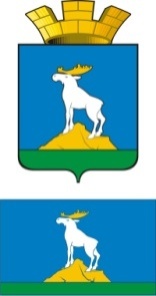 ГЛАВА  НИЖНЕСЕРГИНСКОГО ГОРОДСКОГО ПОСЕЛЕНИЯПОСТАНОВЛЕНИЕ29.02.2016 г.               № 71г. Нижние Серги  Об утверждении плана мероприятий по профилактике экстремизма, гармонизации межнациональных и  межконфессиональных отношений на территории Нижнесергинского городского поселения на 2016 годРуководствуясь Федеральным законом от 25.07.2002 № 114-ФЗ «О противодействии экстремистской деятельности», Федеральным законом от  № 131-ФЗ "Об общих принципах организации местного самоуправления в Российской Федерации", Указом Президента Российской Федерации от 19.12.2012 № 1666 «О Стратегии государственной национальной политики Российской Федерации на период до 2025 года», Постановлением   Правительства  Свердловской  области   от 23.12.2013 № 1605-ПП «Об утверждении комплексной программы Свердловской области "Укрепление единства российской нации и этнокультурное развитие народов России, проживающих в Свердловской области" на 2014 - 2020 годы», Уставом Нижнесергинского городского поселения, ПОСТАНОВЛЯЮ:1. Утвердить план мероприятий по профилактике экстремизма, гармонизации межнациональных и  межконфессиональных отношений на территории Нижнесергинского городского поселения на 2016 год (прилагается).2. Опубликовать настоящее постановление путем размещения полного текста на официальном сайте Нижнесергинского городского поселения в сети Интернет. 3. Контроль исполнения настоящего постановления возложить на заместителя главы администрации Нижнесергинского городского поселения Н. А. Титову.Глава Нижнесергинского городского поселения                                                                      А.М. Чекасин